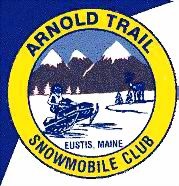 Arnold Trail Snowmobile ClubNews LetterDay, Date & Time: Friday, October 11, 2019 @ 5:00 pmVenue: Trail’s EndAttendees:John MorrisSteve StJeanKatie ScribnerLinda CarterRobin StJeanOthersTitle:ATSC PresidentATSC Vice PresidentTreasurerSecretaryMembership ChairSMC MembersTopics/Business ItemsDetails/Progress/Discussions/SuggestionsDetails/Progress/Discussions/SuggestionsMeeting CommencesMeeting commenced at 5:00 pm. The Secretary’s report of the last meeting (April 12th) is available on the club website.Meeting commenced at 5:00 pm. The Secretary’s report of the last meeting (April 12th) is available on the club website.Treasurer’s Report
The Treasurer’s report was read and accepted by all members present.The Treasurer’s report was read and accepted by all members present.Steve StJeanATSC Vice PresidentPolar Blast will be held February 6th, 7th and 8th.  Sponsorship letters for the event will be going out at the end of the month.  Polar Blast will be held February 6th, 7th and 8th.  Sponsorship letters for the event will be going out at the end of the month.  Darren BoivinTrail Master-NorthAbsent – no reportAbsent – no reportTom LeMontTrail Master-SouthAbsent  - no reportAbsent  - no reportRobin StJeanMembership ChairWe were the largest club in the state last season.  We were also the first club to have over 1,000 members!We were the largest club in the state last season.  We were also the first club to have over 1,000 members!John Morris       ATSC President                       Both the Labor Day BBQ and Golf Tournament events were a huge success – the biggest ever!!Not yet sure where logging operations will be this year.Thanks to all the businesses for helping us to achieve the largest club in the state last season.The cash raffle poster is now on the wall at Trails.  Need to decide who we will donate $1,000 of the proceeds to; tabled until the next meeting.The club website will be updated, which will be more user-friendly.  Please let us know if anybody has any suggestions they would like to see on the website.There will be new club membership applications this year.  $20/club member and $100 business member, with a new addition being $15 if anybody would like to also become an MSA member.Both the Labor Day BBQ and Golf Tournament events were a huge success – the biggest ever!!Not yet sure where logging operations will be this year.Thanks to all the businesses for helping us to achieve the largest club in the state last season.The cash raffle poster is now on the wall at Trails.  Need to decide who we will donate $1,000 of the proceeds to; tabled until the next meeting.The club website will be updated, which will be more user-friendly.  Please let us know if anybody has any suggestions they would like to see on the website.There will be new club membership applications this year.  $20/club member and $100 business member, with a new addition being $15 if anybody would like to also become an MSA member.Other BusinessOwner of Trails End, Sherry, spoke about the Groomer’s Ball which will now be named the Groomer’s Bash.  The event will be a club fundraiser, and open to all.  Looking at having a band, food and drink specials and raffle tickets.  Stay tuned!!Owner of Trails End, Sherry, spoke about the Groomer’s Ball which will now be named the Groomer’s Bash.  The event will be a club fundraiser, and open to all.  Looking at having a band, food and drink specials and raffle tickets.  Stay tuned!!Meeting AdjournedThe meeting was motioned to be adjourned at 5:17pm by all members present.  The next meeting will be held on November 8th at 5:00pm at Tea Pond Lodge & Cabins.The meeting was motioned to be adjourned at 5:17pm by all members present.  The next meeting will be held on November 8th at 5:00pm at Tea Pond Lodge & Cabins.